БОЙОРОК                                                                   РАСПОРЯЖЕНИЕ18.03. 2019 й.                                        №  15                                   18.03.2019 г.«Об утверждении проектно-сметной документациикапитального ремонта котельной МБОУ «СОШ им.И.Абдуллина с.Зириклы»     Рассмотрев проектно-сметную документацию капитального ремонта котельной МБОУ «СОШ им.И.Абдуллина с.Зириклы», принято решение:      -утвердить проектно-сметную документацию капитального ремонта котельной МБОУ «СОШ им.И.Абдуллина с.Зириклы», находящегося по адресу: 452641, Республика Башкортостан, Шаранский район, с.Зириклы, ул.Дружбы, д.5 на сумму  494000,00 рублей(четыреста девяносто четыре тысячи рублей).      Согласно п.1(2) Постановления Правительства РФ от 22.10.2018.  №427 «О внесении изменений  в некоторые акты Правительства Российской Федерации», проведение экспертизы сметной стоимости ремонта на один вид не требуется.Глава сельского поселения Зириклинскийсельсовет МР Шаранский район РБ:                                                   Р.С.Игдеев БАШКОРТОСТАН РЕСПУБЛИКАҺЫШАРАН РАЙОНЫМУНИЦИПАЛЬ РАЙОНЫНЫҢЕРЕКЛЕ АУЫЛ СОВЕТЫАУЫЛ БИЛӘМӘҺЕ ХАКИМИӘТЕ БАШЛЫГЫ452641, Шаран районы, Ерекле ауылы, Дуслык урамы, 2Тел.(34769) 2-54-46, факс (34769) 2-54-45E-mail:zirikss@yandex.ru, http://zirikly. ruИНН 0251000711, ОГРН 1020200612948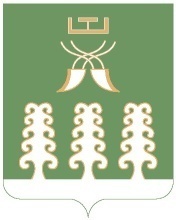             ГЛАВА СЕЛЬСКОГО ПОСЕЛЕНИЯ ЗИРИКЛИНСКИЙ СЕЛЬСОВЕТМУНИЦИПАЛЬНОГО РАЙОНАШАРАНСКИЙ РАЙОН РЕСПУБЛИКИ БАШКОРТОСТАН      452641, Шаранский район, с.Зириклы, ул.Дружбы, 2Тел.(34769) 2-54-46, факс (34769) 2-54-45E-mail:zirikss@yandex.ru, http://zirikly..ruИНН 0251000711, ОГРН 1020200612948